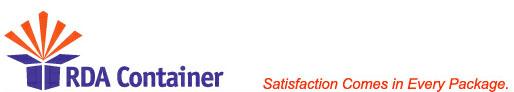 Environmental Compliance Certification RDA Container Corporation(by its officer duly authorized), acknowledges thatits customers uses packaging products supplied by RDA Container and RDA Container Corporation must have documented certification that the quantities of prescribed substances do not exceed the levels set forth in “RDA Container Corporation Supplier Environmental Compliance - Listing of Hazardous Materials”or, if stricter, any applicable law, rule or regulation. In making such certification, RDA Container Corporation will rely in turn on supplier's certification that the sum of the concentration levels of substances does not exceed those listed in “RDA Container Corporation Listing of Hazardous Materials”.All material and products, and especially packaging and packaging components shall be subject to this certification. RDA Container agrees to maintain adequate documentation as a basis for this certification, and to make such documentation available for reasonable inspection. RDA further agrees that it will not hereafter add or increase the sum of the concentration levels of said substances to exceed the above stated limits.CERTIFIED BY:Alan Brant, PresidentApril 19, 2005NEED PG 2 CHART!!RDA Environmental Cert. Form Rev A February 6-2002Listing of Hazardous MaterialsMaterialTypical UsesRequirements and ExceptionsAcrylatesPolymers, coatings,adhesives<0.1% unreacted monomer in product/componentArsenicGlass, metal bondingagents, coatings, LEDs,semiconductorsCannot be Present(except if used in glass lenses,semiconductors and semiconductor diodes)AsbestosBuilding insulation (nottypically used in media,packaging, or equipment)Cannot be PresentBenzidene-basedand certainAzo pigments and dies                                              Packaging inks, coatings,dyesCannot be PresentBerylliumElectrical contacts, flatspringsCannot be Present (except for use in electricalcontacts andsprings) Cadmium; Heavy Metal    Thick film Inks on circuitboards, solid state relays,batteries, packaging (inks,pigments, dyes, coatings,plastics)Cannot be PresentCarbon BlackOpacifying agents, toners<.01% free inhalable carbon black in product/componentChromium (hexavalent); HeavyMetal      Metal platings, packaging(inks, pigments, dyes,coatings, plastics)Cannot be Present(except if used in CRTphotoresists and metalcorrosion protection)Crystalline SilicaPaints, coatings, fillermaterialsCannot be PresentDi-n-butylphthalatePlasticsCannot be PresentFluoropolymers                (e.g., Polytetrafluoroethylene, PTFE, Teflon)Wire insulation, plastics,bearings, washers, seals,packaging materials, (capliners, flexible packaging)Cannot be Present (except in small parts<500grams)Lead; Heavy Metal           Solder, weights,lubricants, glass, paints,coatings, packaging (inks,pigments, dyes, coatings,plastics)Cannot be Present (except in tin-lead solder,CRTs)Mercury; Heavy Metal      Electrical relays/switches,lamps, batteries,packaging(inks, pigments,dyes, coatings, plastics)Cannot be Present (except for use in lamps)NonylphenolSurfactants, platicizers,resinsCannot be Present OctylphenolSurfactants, Plasticizers,resinsCannot be PresentOzone Depleting SubstancesCleaning Agents,lubricants, adhesives,cooling agents,PackagingCannot be present (except HCFC’s can be used in non-packaging applications)Persistent Biocides / BiostatsSolutions, Paper ProductsCannot be PresentPolyrominated Biphenyls orPolybrominated Diphenyl EtherFlame retardants (Plastic, circuit boards,foams, wire insulation,packaging, specialtyfoams, corrugatedcontainers)Cannot be PresentPolychlorinated BiphenylsElectrical transformersand heat exchangersCannot be PresentPolyvinyl Chloride (PVC) and PolyvinlideneChloride (PVDC)Wiring insulation,Plastics, tuing, conduit,packaging (blisters, shrinkbands, flexible packaging)Cannot be Present (Except for use in wiring, tubing, and conduitor unless otherwise specified by RDA.Tin (Organic)Siliconeagents (bondingmetal & plastic surfaces)Cannot be Present (note organic tin is not present in tin-leadsolder)Source: KodakHealth, Safety and Environmental Standards for Suppliers, 2002RDAHazardousMaterialsList Rev A 2-6-02